Муниципальное  бюджетное общеобразовательное учреждение «Кириковская средняя школа»Рабочая программапо предмету «Физическая культура»для учащихся 5 класса муниципального бюджетного  общеобразовательного учреждения«Кириковская средняя  школа»Составил : учитель физической культуры I квалификационной категории Григорьев Владимир Демьянович                                                                                  2019-2020  учебный год1.Пояснительная записка    Настоящая рабочая программа составлена на основании Федерального компонента государственного образовательного стандарта, утвержденного Приказом Минобразования РФ от 05. 03. 2004 года № 1089, учебного плана муниципального бюджетного общеобразовательного учреждения «Кириковская средняя  школа» ( 5-9 класс ) на 2019-2020 учебный год, учебника Физическая культура. Учеб. Для 5-7кл. общеобразоват. Учреждений. Под редакцией М.Я.Виленского М.: «Просвещение», 2007, положения о рабочей программе педагога  муниципального бюджетного общеобразовательного учреждения «Кириковская средняя  школа» реализующего предметы, курсы и дисциплины общего образования от 30 мая 2019 года      Рабочая программа учебного предмета «Физическая культура» 5 класс, разработана на основе: комплексной программы физического воспитания учащихся 1-11 классов под руководством доктора педагогических наук В.И.Лях и кандидата педагогических наук А.А.Зданевич,(2012г).Согласно учебному плану Кириковской средней школы на 2019 – 2020 учебный год на изучение предмета «Физическая культура»  в  5 классе  отводится  70 часов - 2 учебных часа в неделю. Программа является базовой. Рабочая программа создана на основе разделов физической культуры: гимнастика (с элементами акробатики), легкая атлетика, спортивные игры, лыжная подготовка и с учетом материально-технической базы Кириковской средней школы. Общее количество учебного времени равномерно распределено между всеми видами физической подготовки. Промежуточная аттестация проводится с 4 по 25 мая в форме зачета.Общая характеристика учебного предмета.   Предметом образования в области физической культуры является двигательная (физкультурная) деятельность, которая своей направленностью и содержанием связана с совершенствованием физической природы человека. В процессе освоения данной деятельности человек формируется как целостная личность, в единстве многообразия своих физических, психических и нравственных качеств. Двигательная деятельность характеризуется направленностью на укрепления здоровья учащихся и созданию представлений о бережном к нему отношении, формировании потребностей в регулярных занятиях физической культурой и использование их в разнообразных формах активного отдыха и досуга. Кроме этого соотносится с возрастными интересами учащихся в занятиях спортом и направлена на обеспечение оптимального и достаточного уровня физической и двигательной подготовленности учащихся.  Цель программы:  формирование разносторонне физически развитой личности, способной активно использовать ценности физической культуры для укрепления и длительного сохранения собственного здоровья, оптимизации трудовой деятельности и организации активного отдыха.  Задачи: - содействие гармоничному физическому развитию, закрепление навыков правильной осанки, развитие устойчивости организма к неблагоприятным условиям внешней среды, воспитание ценностных ориентации на здоровый образ жизни и привычки соблюдения личной гигиены;-обучение основам базовых видов двигательных действий; дальнейшее развитие координационных (ориентирование в пространстве, перестроение двигательных действий, быстрота и точность реагирования на сигналы, согласование движений, ритм, равновесие, точность воспроизведения и дифференцирования основных параметров движений) и кондиционных способностей (скоростно-силовых, скоростных, выносливости, силы и гибкости);- формирование основ знаний о личной гигиене, о влиянии занятий физическими упражнениями на основные системы организма, развитие волевых и нравственных качеств;-выработку представлений о физической культуре личности и приёмах самоконтроля;- углубление представления об основных видах спорта, соревнованиях, снарядах и инвентаре, соблюдение правил техники безопасности во время занятий, оказание первой помощи при травмах;-воспитание привычки к самостоятельным занятиям физическими упражнениями, избранными видами спорта в свободное время;- выработку организаторских навыков проведения занятий в качестве командира отделения, капитана команды, судьи;- формирование адекватной оценки собственных физических возможностей;- воспитание инициативности, самостоятельности, взаимопомощи, дисциплинированности, чувства ответственности;- содействие развитию психических процессов и обучение основам психической саморегуляции.2. Планируемые результаты освоения предмета                                                                                    Уровень физической подготовленности учащихся 5 класса                                                                              3. Содержание учебного предмета.Основы знаний о физической культуре.Техника безопасности при занятиях физическими упражнениями. Основные приёмы самоконтроля. Двигательный режим во время летних каникул. Правила поведения во время купания. Слагаемые здорового образа жизни.Физическое совершенствование.   Комплексы упражнений на развитие силы, быстроты, ловкости, гибкости, выносливости, координации.Лёгко-атлетические упражнения.   Бег: Спринтерский бег. Бег на длинные и средние дистанции.   Прыжки: Прыжки в длину и высоту с разбега.   Метание: Метание мяча на дальность и точность.Гимнастика с элементами акробатики.   Акробатика: Стойка на голове согнувшись. Кувырок вперёд в стойку на лопатках. Кувырок назад в полушпагат. Акробатическое соединение из 3-4 элементов.   Упражнения в равновесии:  Шаги с махом вперёд и повороты на бревне.Ходьба с преодолением препятствий.   Опорные прыжки: Прыжок согнув ноги через козла в длину и ширину.           Строевые упражнения: Строевой шаг. Перестроение в 2 и 3ширенги, в 2 и 3 колонныУпражнения на снарядах: Перекладина высокая, низка.  БрусьяСпортивные игры.   Элементы баскетбола: Передвижения, остановки, повороты, ведение правой и левой рукой, передачи, броски в кольцо.Лыжная подготовка  Значение занятий на воздухе в зимнее время. Правила  и организация проведения  соревнований по лыжным гонкам. Помощь в судействе.4. Тематическое  планирование с указанием количества часов на освоение каждой темыНеобходима коррекция расписания в мае 2020 года на 5 часов                                 5. Список литературы, используемый при оформлении рабочей программы.1.Авторская  программа доктора педагогических наук В.И.Лях «Комплексная программа физического воспитания учащихся 1–11 классов», 2012   2. В.И.Лях, А.А.Зданевич  Учебник «Физическая культура» для уч-ся  5-7 классов. Москва. «Просвещение» 2006г3. М.Я.Виленский Учебник «Физическая культура» для уч-ся  5-7 классов. Москва. «Просвещение» 2007гСОГЛАСОВАНО:заместитель директора по учебно-воспитательной работе Сластихина Н.П._______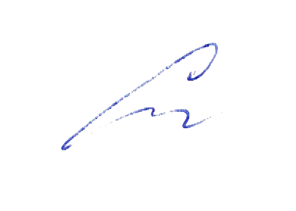 «30» августа 2019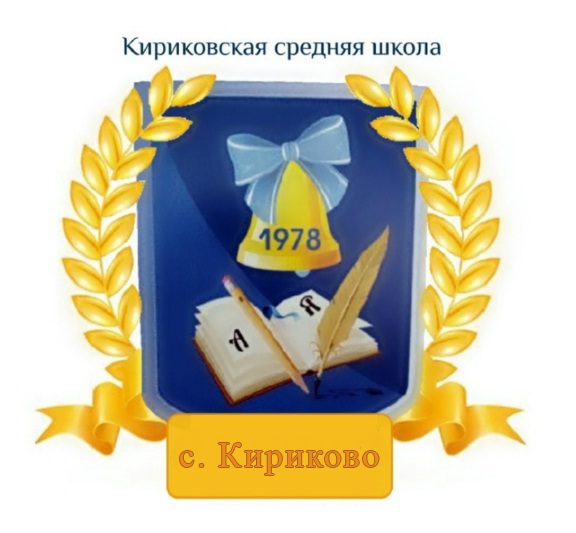 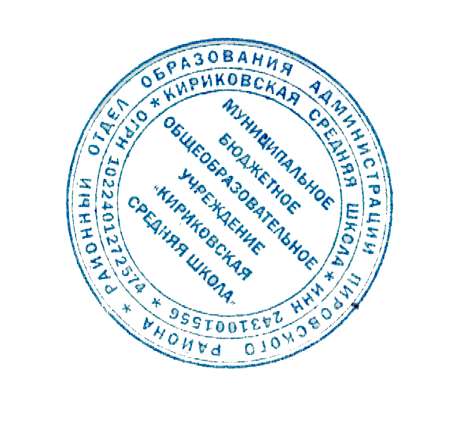 УТВЕРЖДАЮ:Директор муниципального бюджетного общеобразовательного учреждения «Кириковская средняя школа»_________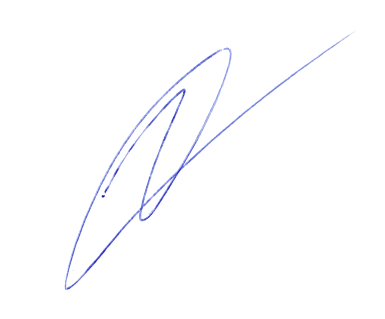 Ивченко О.В.«30» августа 2019 годаФизическиеспособностиФизические упражненияМальчикиДевочкиСкоростныеБег 30м с высокого стартаБег 60м5,9-4,810,2-11,06,2-5,010,4-11,2СиловыеПодтягивание на перекладинеПодтягивание на низкой перекладинеЛазание по канату-4м4-8р4-5м10-19р3-4мСкоростно-силовыеПрыжок в длину с места150-200см135-180смК выносливостиБег 2000м6-минутный бегБез учёта времени.1000-1400мБез учёта времени.800-1200мК координацииБег 3*10мВыполнение кувырков слитно9,3-8.3с10-8,7с№ п\пФизические способностиКонтрольное упражнение (тест)УровеньУровеньУровеньУровеньУровеньУровень№ п\пФизические способностиКонтрольное упражнение (тест)МальчикиМальчикиМальчикиДевочкиДевочкиДевочки№ п\пФизические способностиКонтрольное упражнение (тест)НизкийСреднийВысокийНизкийСреднийВысокий1СкоростныеБег , с6,3 и выше6,1-5.55,0 и ниже6,4 и выше6,3 – 5,75,1 и ниже2КоординационныеЧелночный бег 3х10 м, с9,79,3 – 8,88,510,19,7 – 9,38,93Скоростно - силовыеПрыжки в длину с места, см140160 - 180195130150 - 1751854Выносливость6-минутный бег, м900 и менее1000-11001300700850 -100011005ГибкостьНаклон вперёд из положения сидя, см2 и ниже6 - 810 и выше4 и ниже8-1015 и выше6СиловыеПодтягивание на высокой перекладине из виса (мальчики), кол-во раз; на низкой перекладине из виса лёжа (девочки), кол-во раз14-56 и выше410 - 1419 и выше№Вид программного материалаКоличество часов1Основы знаний о физической культуре.В процессе  урока2Легкая атлетика223Гимнастика с элементами акробатики.124Лыжная подготовка.185Спортивные игры186Элементы единоборств--Всего часов70№Тема урокаКоличество часовДатаЛегкая атлетика 11 ч.1Спринтерский бег. Высокий старт.12.092Высокий старт14.093Высокий старт19.094Эстафетный бег111.095Эстафетный бег116.096Прыжок в длину118.097Прыжок в длину. Метание  малого мяча123.098Прыжок в длину.Метание  малого мяча125.099Прыжок в длину. Метание  малого мяча130.0910Бег на средние дистанции12.1011Бег на средние дистанции17.10Гимнастика 12 ч.12Висы. Строевые упражнения.19.1013Висы. Строевые упражнения114.1014Висы. Строевые упражнения116.1015Висы. Строевые упражнения121.1016Висы. Строевые упражнения123.1017Висы. Строевые упражнения16.1118Опорный прыжок. Строевые упражнения111.1119Опорный прыжок. Строевые упражнения113.1120Опорный прыжок. Строевые упражнения118.1121Опорный прыжок. Строевые упражнения120.1122Опорный прыжок. Строевые упражнения125.1123Опорный прыжок. Строевые упражнения127.11Баскетбол 12 ч.24Стойка игрока. Передвижения в стойке12.1225Передвижения в стойке14.1226Передвижения в стойке19.1227Стойка игрока. Передвижения в стойке111.12   28Стойка игрока. Передвижения в стойке116.1229Стойка игрока. Передвижения в стойке118.1230Ловля, передача мяча с перемещением.123.1231Бросок мяча одной рукой с места по кольцу125.1232Бросок мяча одной рукой с места по кольцу. Совершенствование113.0133Передвижение, остановка прыжком115.0134Передвижение, остановка прыжком120.0135Передача мяча в парах, тройках122.01Лыжная подготовка 18 ч.36Меры безопасности на лыжной подготовке. Одновременный бесшажный ход127.0137Одновременный двухшажный ход129.0138Виды одновременного бесшажного хода13.0239Попеременный двухшажный ход15.0240Повороты переступанием110.0241Повороты переступанием112.0242Спуски и подъёмы117.0243Спуски и подъёмы119.0244Подъём «полуёлочкой».126.0245Подъём «полуёлочкой»12.0346Торможение «плугом»14.0347Торможение «плугом»111.0348Подъём «ёлочкой»116.0349Подъём «ёлочкой»118.0350Прохождение дистанции 2-2,5км.130.0351Спуски в средней стойке11.0452Прохождение дистанции 16.0453Прохождение дистанции 3км18.04Баскетбол 6 ч.54Ведение мяча правой, левой рукой.Совершенствование 113.0455Ведение мяча правой, левой рукой.Закрепление115.0456Бросок мяча с места. Изучение120.0457Бросок мяча с места. Совершенствование122.0458Бросок мяча с места. Учёт127.0459Учебная игра 3х3,разбор правил.129.04Легкая атлетика 11 ч.60Промежуточная аттестация в форме зачета16.0561Прыжок в высоту способом «перешагивание».Изучение.113.0562Прыжок в высоту способом «перешагивание».Совершенствование118.0563Прыжок в высоту способом «перешагивание».Закрепление120.0564Прыжок в высоту способом «перешагивание».Учёт125.0565Прыжки в длину с 7-9 шагов разбега. Изучение127.0566Прыжки в длину с 7-9 шагов разбега.Совершенствование167Прыжки в длину с 7-9 шагов разбега.Закрепление168Прыжки в длину с 7-9 шагов разбега.Учёт169Бег 1   70Метание малого мяча на дальность.1